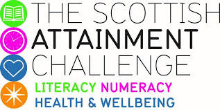 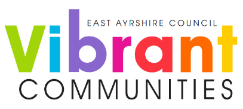 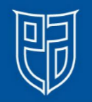 Family Literacy – Scottish Attainment ChallengeHome Learning ActivitiesActivity Title:   Skittles with a bottle!Age range:4 - (ECC – P5) Area of the Curriculum:Expressive Art / numeracyResources required:Skittles with a bottle!Time / length of the activity:Empty plastic bottles, water, arts and crafts resources ( if you want to decorate your skittles), a ballNumber of people required:NoneInstructions:2-6 peopleFurther learningDecorate your plastic bottles if you chose to do so. When they are decorated, quarter fill them with water, tighten the caps of the bottles so that the water does not leak out when you are playing.Line up all the skittles at the end of a room or corridor to create your own bowling alley and you are good to go! Make sure to hit only the skittles with the ball, not Gran's favourite Ming porcelain vase 😰For hygiene reasons please ensure you wash your hands and any objects you have been touching after you have finished the activity.Further learningAdd numbers to your bottles and then get the players to add/multiply or divide the numbers of the bottles you knockdown.  